附件：2020年河南省中医院住院医师规范化培训招收对象网上报名操作指南在线注册：使用电脑打开网址：http://hnzyy.xinzhiyx.com/zyy/a/login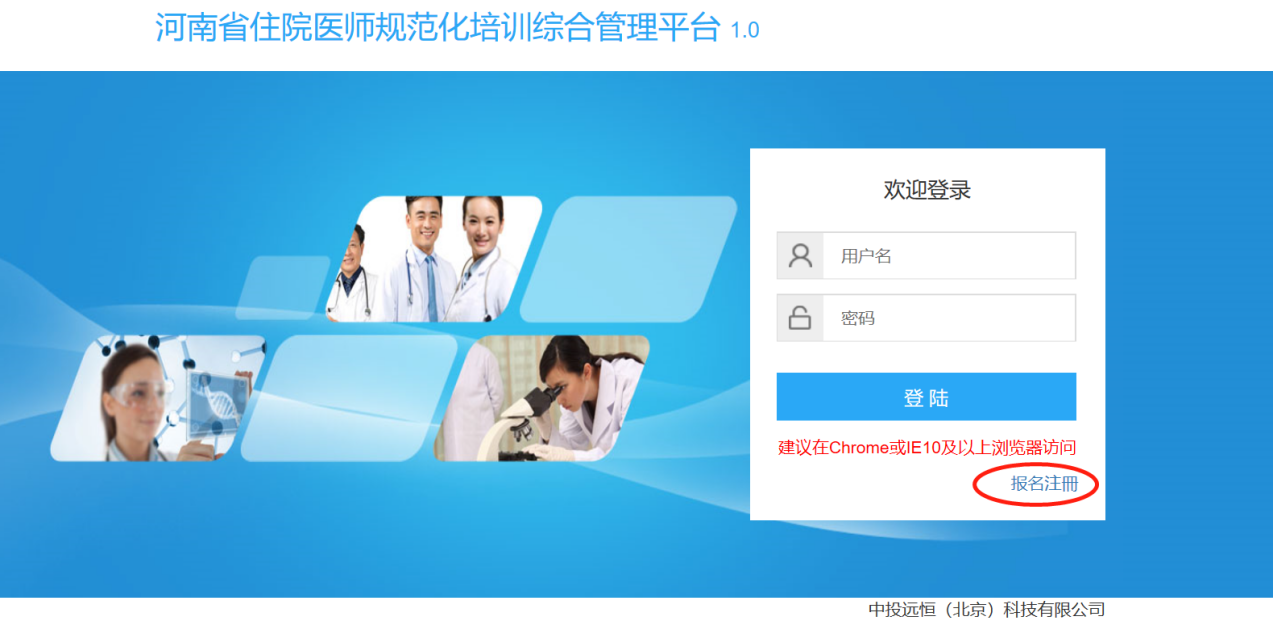 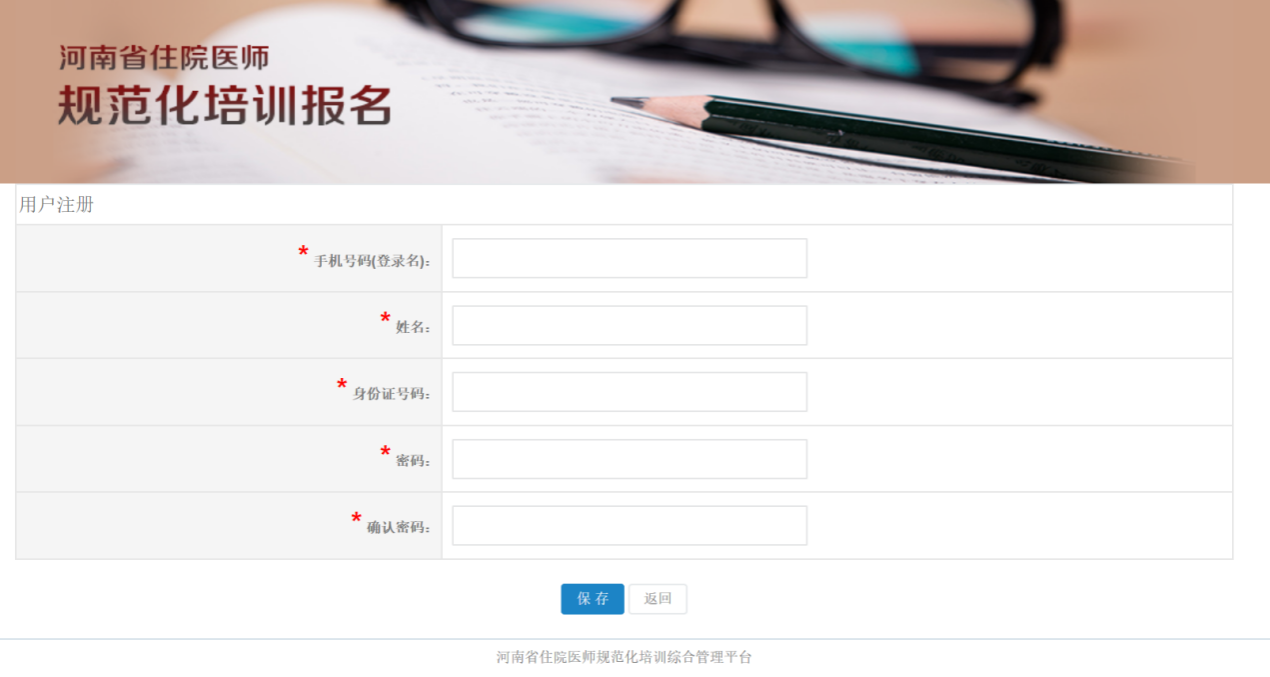 建议使用360安全浏览器极速模式，IE10以上，Chrome浏览器。注册时请确保手机号码填写正确，并牢记自己的密码。注册时如果提示“手机号或身份证已存在”，请联系技术支持电话：13851772426（李老师），13663849040（徐老师）（周一至周五9：00-18：00）协助。2. 在线报名使用注册时填写的手机号和密码登录系统进行在线报名，住院医师和助理全科医师报名是两个入口，请注意选择正确的报名入口。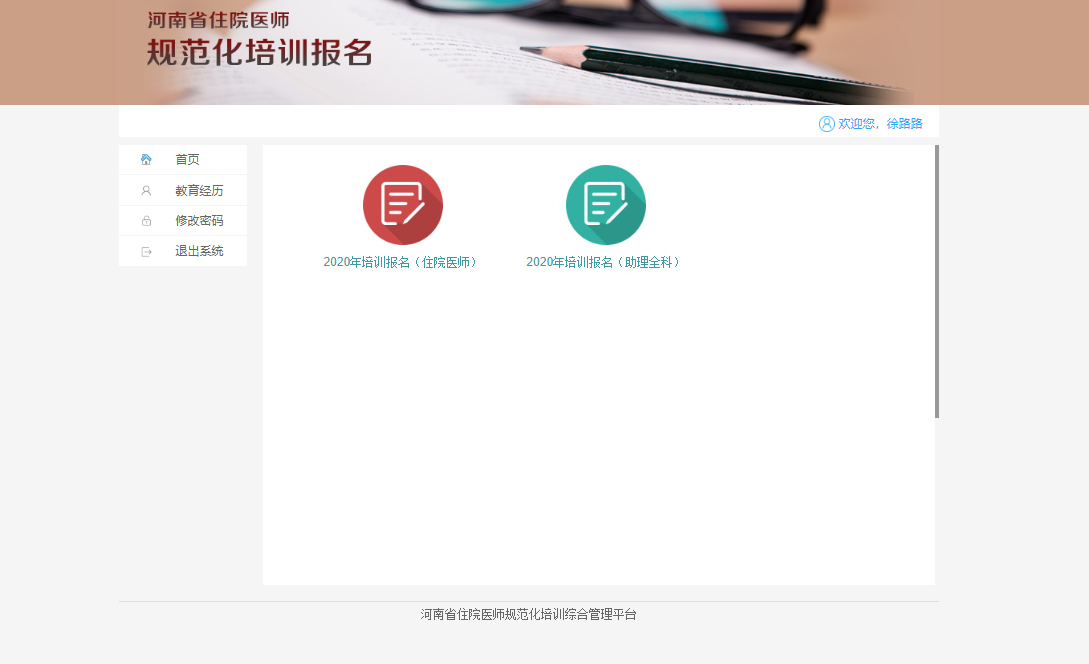 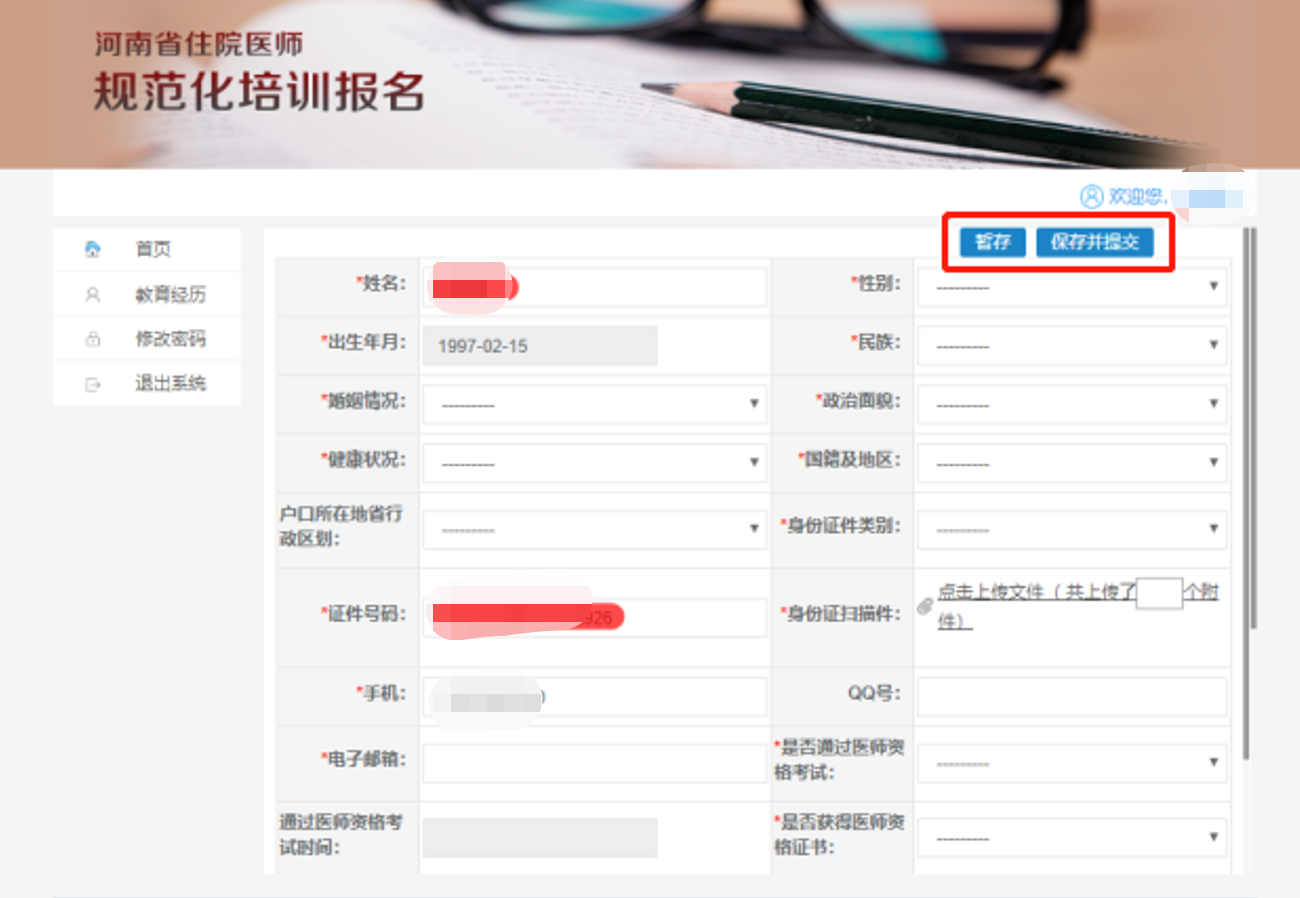 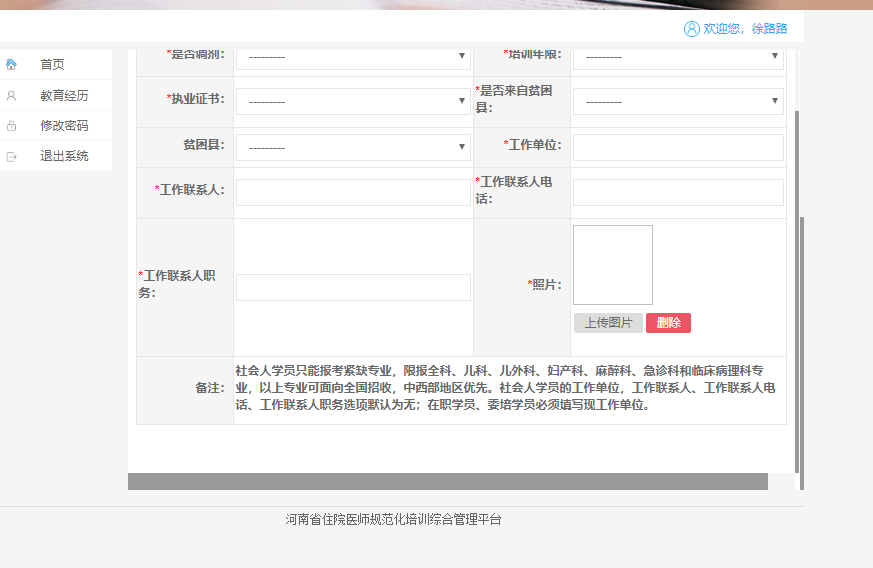 填写报名信息后可以“暂存”或“保存并提交”。暂存的数据可以修改补充，提交之后无法再修改，请确保信息填写正确。3. 打印报名表报名信息提交之后，可以查看报名信息，打印报名表。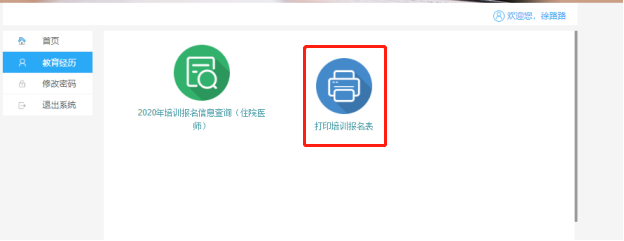 4. 录取查询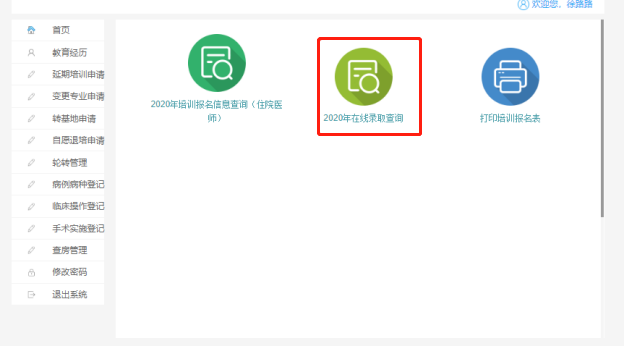 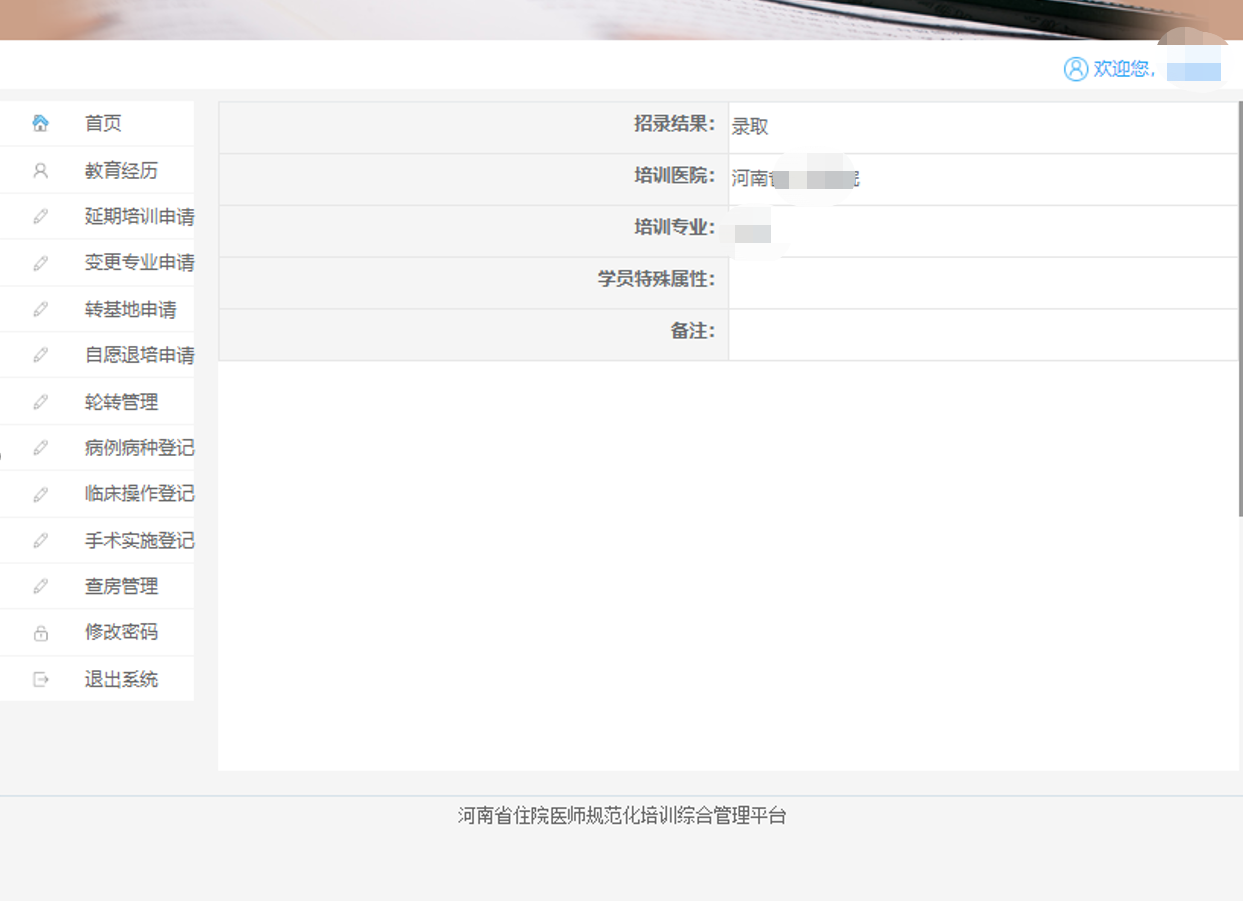 5.如果未录取，可进行补招查询及报名：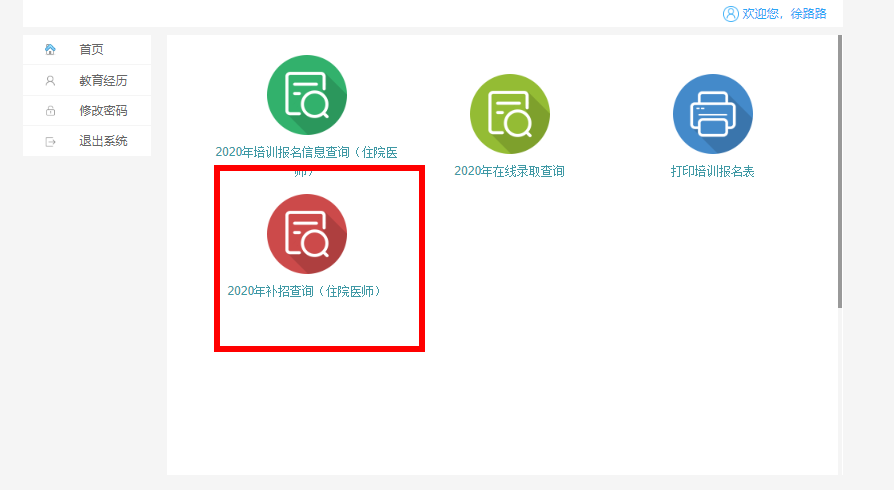 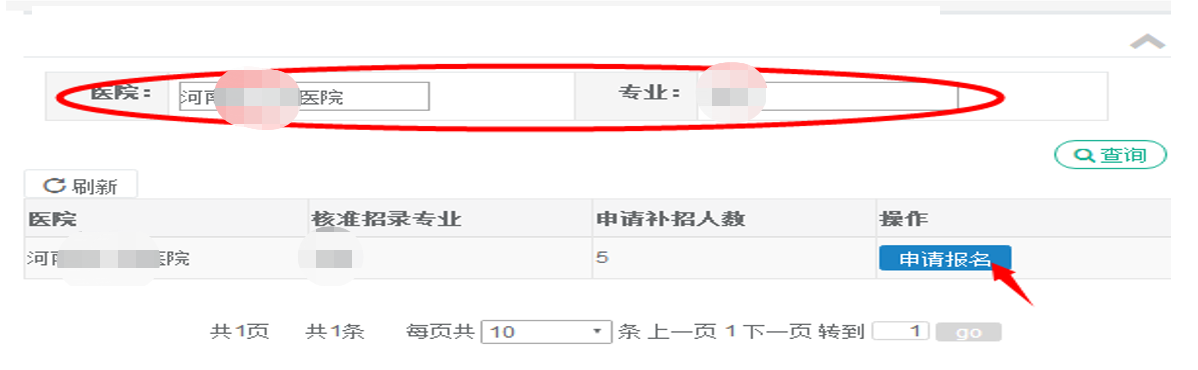 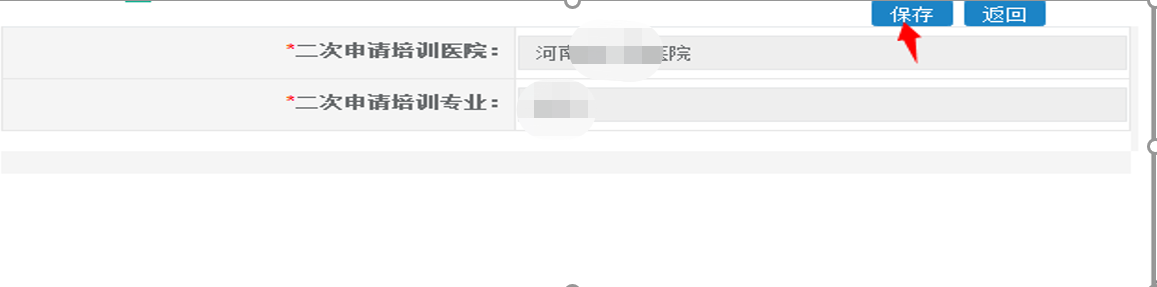 